«29» марта 2019 г.   № 30_-ГО внесении изменений в муниципальную программу «Комплексное развитие транспортной инфраструктуры Городского округа «Жатай» на 2017-2027 годы»В соответствии с Приложением №2 Решения Окружного Совета депутатов ГО «Жатай» № 59-1 от 20 декабря 2018г. «О внесении изменений и дополнений в решение Окружного Совета депутатов ГО «Жатай» «Об утверждении бюджета Городского округа «Жатай» на 2018 год и плановый период 2019-2020 годов», Приложением №6 Решения Окружного Совета депутатов ГО «Жатай» № 58-1 от 20 декабря 2018г. «Об утверждении бюджета Городского округа «Жатай» на 2019 год и плановый период 2020-2021 годов» и на основании п 4. Порядка разработки, утверждения и реализации муниципальных программ Городского округа «Жатай», утвержденного Постановлением Главы Окружной Администрации ГО «Жатай» №170 от 16.09.2016 года, в целях актуализации:В Муниципальную программу «Комплексное развитие транспортной инфраструктуры Городского округа «Жатай» на 2017-2027 годы» утвержденную Постановлением Главы Окружной Администрации Городского округа «Жатай» № 21-Г от 07.12.2016 г. внести следующие изменения: Графу 2 строки 8 «Объем и источники финансирования, в том числе по годам» Паспорта муниципальной программы «Комплексное развитие транспортной инфраструктуры Городского округа «Жатай» на «2017-2027 годы» изложить в следующей редакции: «Общий объем финансирования Программы составляет  105 312,6 тыс. рублей, местного бюджета, в том числе по годам:2017 год – 10926,3 тыс.рублей; 2018 год -  11060,8 тыс.рублей;2019 год -  7035,5 тыс.рублей;2020 год – 10330,0 тыс.рублей;2021 год – 10330,0 тыс.рублей;          2022-2027 гг. – 55630,0 тыс.рублей;»Абзац второй раздела «Ресурсное обеспечение программы» изложить в следующей редакции:«Прогнозный объем финансирования Программы на период 2017-2027 года составляет 105 312,6 тыс. руб., в том числе по годам:2017 год – 10926,3 тыс.рублей; 2018 год -  11060,8 тыс.рублей;2019 год -  7035,5 тыс.рублей;2020 год – 10330,0 тыс.рублей;2021 год – 10330,0 тыс.рублей;2022-2027 гг. – 55630,0 тыс.рублей;»Приложение №1 заменить на приложение №1  к настоящему постановлению.Приложение №2 заменить на приложение №2  к настоящему постановлению.2. Ответственность за исполнением настоящего постановления возложить на заместителя Главы Окружной Администрации Городского округа «Жатай» Гладышев В.В.Глава                                                                    А.Е. КистеневРеспублика Саха (Якутия) Окружная Администрация Городского округа  "Жатай"ПОСТАНОВЛЕНИЕ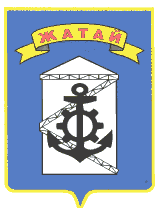 Саха θроспyyбyлyкэтэ"Жатай"Куораттаађы уокуругун Уокуруктаађы  ДьаhалтатаДЬАhАЛПриложение №1к постановлению Главы Окружной  Администрации ГО "Жатай" № 30-Г от «29»  марта 2019г.Приложение №1 к Муниципальной программеПриложение №1 к Муниципальной программе                                    «Комплексное развитие транспортной инфраструктуры Городского округа «Жатай» на 2017-2027 годы» Объем финансирования муниципальной программыОбъем финансирования муниципальной программыОбъем финансирования муниципальной программыОбъем финансирования муниципальной программыОбъем финансирования муниципальной программыОбъем финансирования муниципальной программы(тыс. рублей)(тыс. рублей)(тыс. рублей)Источники финансированияОбъем финансирования, всего201720182019202020212022-2027Федеральный бюджет, в том числе:0,00,00,00,00,00,00,0- капитальные вложения- НИОКР, ПИР, ПСД- прочие расходыРеспубликанский бюджет, в том числе:0,00,00,00,00,00,00,0- капитальные вложения- НИОКР, ПИР, ПСД- прочие расходыМестный бюджет, в том числе:105312,610926,311060,87035,5103301033055630- капитальные вложения83605,51055093504855,58150815042550- НИОКР, ПИР, ПСД- прочие расходы21707,1376,31710,821802180218013080Внебюджетные источники, в том числе:0000000- капитальные вложения- НИОКР, ПИР, ПСД- прочие расходыИтого:105312,610926,311060,87035,5103301033055630Приложение №2 к Муниципальной программеПриложение №2 к Муниципальной программеПриложение №2 к Муниципальной программеПриложение №2 к Муниципальной программеПриложение №2 к Муниципальной программеПриложение №2 к Муниципальной программе«Комплексное развитие транспортной инфраструктуры Городского округа «Жатай» на 2017-2027 годы» «Комплексное развитие транспортной инфраструктуры Городского округа «Жатай» на 2017-2027 годы» «Комплексное развитие транспортной инфраструктуры Городского округа «Жатай» на 2017-2027 годы» «Комплексное развитие транспортной инфраструктуры Городского округа «Жатай» на 2017-2027 годы» «Комплексное развитие транспортной инфраструктуры Городского округа «Жатай» на 2017-2027 годы» План реализации муниципальной программыПлан реализации муниципальной программыПлан реализации муниципальной программыПлан реализации муниципальной программыПлан реализации муниципальной программыПлан реализации муниципальной программыПлан реализации муниципальной программыПлан реализации муниципальной программыПлан реализации муниципальной программыПлан реализации муниципальной программыПлан реализации муниципальной программыПлан реализации муниципальной программы(тыс. рублей)N п/пНаименование мероприятийСроки реализацииВсего финансовых средствв том числе по источникам финансированияв том числе по источникам финансированияв том числе по источникам финансированияОтветственный исполнительN п/пНаименование мероприятийСроки реализацииВсего финансовых средствФедеральный бюджетБюджет РС(Я)Бюджет                             ГО "Жатай"Ответственный исполнитель12345679Всего по годам:2017-2027105 312,600,000,00105 312,60Заместитель Главы ГО "Жатай" по ЖКХ201710 926,3010 926,30Заместитель Главы ГО "Жатай" по ЖКХ201811 060,8011 060,80Заместитель Главы ГО "Жатай" по ЖКХ20197 035,507 035,50Заместитель Главы ГО "Жатай" по ЖКХ202010 330,0010 330,00Заместитель Главы ГО "Жатай" по ЖКХ202110 330,0010 330,00Заместитель Главы ГО "Жатай" по ЖКХ2022-202755 630,0055 630,00Заместитель Главы ГО "Жатай" по ЖКХ Повышение надежности и безопасности движения по автомобильным дорогам местного значения Повышение надежности и безопасности движения по автомобильным дорогам местного значения Повышение надежности и безопасности движения по автомобильным дорогам местного значения Повышение надежности и безопасности движения по автомобильным дорогам местного значения Повышение надежности и безопасности движения по автомобильным дорогам местного значения Повышение надежности и безопасности движения по автомобильным дорогам местного значения Повышение надежности и безопасности движения по автомобильным дорогам местного значения Повышение надежности и безопасности движения по автомобильным дорогам местного значенияN.1Содержание автомобильных дорог2017-202730 688,600,000,0030 688,60Заместитель Главы ГО "Жатай" по ЖКХ20172 390,22 390,2Заместитель Главы ГО "Жатай" по ЖКХ20183 773,43 773,4Заместитель Главы ГО "Жатай" по ЖКХ2019525,0525,0Заместитель Главы ГО "Жатай" по ЖКХ20203 000,03 000,0Заместитель Главы ГО "Жатай" по ЖКХ20213 000,03 000,0Заместитель Главы ГО "Жатай" по ЖКХ2022-202718 000,018 000,0Заместитель Главы ГО "Жатай" по ЖКХN.2Ремонт автомобильной дороги ул.Северная2017-202021 236,90,00,021 236,9Заместитель Главы ГО "Жатай" по ЖКХ20176 591,86 591,8Заместитель Главы ГО "Жатай" по ЖКХ20183 207,63 207,6Заместитель Главы ГО "Жатай" по ЖКХ20195 187,55 187,5Заместитель Главы ГО "Жатай" по ЖКХ20206 250,06 250,0Заместитель Главы ГО "Жатай" по ЖКХN. 3Обустройство автобусных остановок20171 334,80,00,01 334,8Заместитель Главы ГО "Жатай" по ЖКХ20171 334,81 334,8Заместитель Главы ГО "Жатай" по ЖКХN. 4Ямочный ремонт асфальтового покрытия автомобильных дорог20181 780,81 780,8Заместитель Главы ГО "Жатай" по ЖКХN. 5Установка дорожных знаков и нанесение дорожной разметки2017-20273 549,20,00,03 549,2Заместитель Главы ГО "Жатай" по ЖКХ2017209,2209,2Заместитель Главы ГО "Жатай" по ЖКХ201800Заместитель Главы ГО "Жатай" по ЖКХ2019140140Заместитель Главы ГО "Жатай" по ЖКХ2020400400Заместитель Главы ГО "Жатай" по ЖКХ2021400400Заместитель Главы ГО "Жатай" по ЖКХ2022-202724002 400Заместитель Главы ГО "Жатай" по ЖКХОбеспечение проездов и строительство пешеходных дорожек дворовых территорий ГО «Жатай»Обеспечение проездов и строительство пешеходных дорожек дворовых территорий ГО «Жатай»Обеспечение проездов и строительство пешеходных дорожек дворовых территорий ГО «Жатай»Обеспечение проездов и строительство пешеходных дорожек дворовых территорий ГО «Жатай»Обеспечение проездов и строительство пешеходных дорожек дворовых территорий ГО «Жатай»Обеспечение проездов и строительство пешеходных дорожек дворовых территорий ГО «Жатай»Обеспечение проездов и строительство пешеходных дорожек дворовых территорий ГО «Жатай»Заместитель Главы ГО "Жатай" по ЖКХN. 1Обустройство дворовых территорий2017-2027172,4000172,40Заместитель Главы ГО "Жатай" по ЖКХ2017172,4172,4Заместитель Главы ГО "Жатай" по ЖКХУвеличение протяженности автомобильных дорог соответствующих нормативным требованиямУвеличение протяженности автомобильных дорог соответствующих нормативным требованиямУвеличение протяженности автомобильных дорог соответствующих нормативным требованиямУвеличение протяженности автомобильных дорог соответствующих нормативным требованиямУвеличение протяженности автомобильных дорог соответствующих нормативным требованиямУвеличение протяженности автомобильных дорог соответствующих нормативным требованиямУвеличение протяженности автомобильных дорог соответствующих нормативным требованиямЗаместитель Главы ГО "Жатай" по ЖКХN. 1Грейдеровка улиц2017-20275 983,000,000,005 983,00Заместитель Главы ГО "Жатай" по ЖКХ2017227,9227,9Заместитель Главы ГО "Жатай" по ЖКХ2018119,1119,1Заместитель Главы ГО "Жатай" по ЖКХ2019196196Заместитель Главы ГО "Жатай" по ЖКХ2020680680Заместитель Главы ГО "Жатай" по ЖКХ2021680680Заместитель Главы ГО "Жатай" по ЖКХ2022-202740804 080Заместитель Главы ГО "Жатай" по ЖКХN. 2Ремонт автомобильной дороги ул.Корзинникова2018,2022-202313 388,200,000,0013 388,20Заместитель Главы ГО "Жатай" по ЖКХ2018988,20988,20Заместитель Главы ГО "Жатай" по ЖКХ20226 200,006 200Заместитель Главы ГО "Жатай" по ЖКХ20236 200,006 200Заместитель Главы ГО "Жатай" по ЖКХN. 3Ремонт автомобильной дороги ул.Матросова2018,2019,2025-202727 178,700,000,0027 178,70Заместитель Главы ГО "Жатай" по ЖКХ20181 191,71 191,7Заместитель Главы ГО "Жатай" по ЖКХ2019987987Заместитель Главы ГО "Жатай" по ЖКХ20216 2506 250Заместитель Главы ГО "Жатай" по ЖКХ20256 2506 250Заместитель Главы ГО "Жатай" по ЖКХ20266 2506 250Заместитель Главы ГО "Жатай" по ЖКХ20276 2506 250Заместитель Главы ГО "Жатай" по ЖКХ